Washington State Family to Family Health Information CenterNewsletter #3 – May 2021Addressing concerns about the COVID-19 vaccineDeciding whether to get the COVID-19 vaccine is not always a straightforward matter. Individuals who have complex health care needs, or those who live with people who have complex health care needs, may have questions about getting the COVID-19 vaccine. Family to Family has gathered the medical information necessary to better understand the COVID vaccine, its benefits and risks, and ways to talk to your doctor about the decision.  A pdf version of this information is available. Stay Stubborn! One Girl’s Self-Determination while Navigating HealthcareBy Kyann FlintBeing stubborn is the right approach when it means self-determination. Having the drive to learn what you want and need and then speak up for yourself gives you control over your life.I learned that lesson young. By age 6, I was advocating in my own healthcare. My doctor wanted to stick a swab up my nose and down my throat at the same time. I told him, “No!” and asked, “What would that accomplish?” I was not sick. Why put me through that? I had been through enough tests. If this one was not going to improve my pain or give me a diagnosis, then it did not need to happen. Because I spoke up, it didn’t. 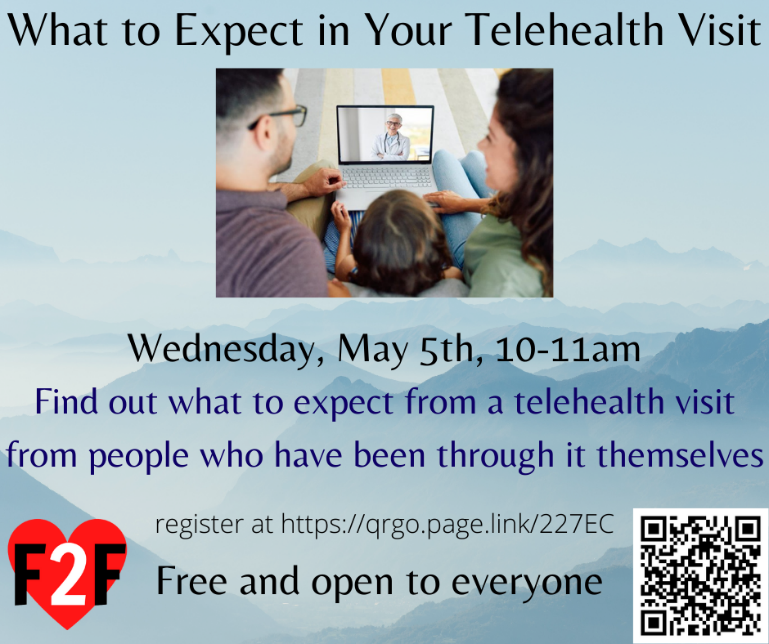 My parents supported my growing self-advocacy and also advocated for me. As my voice blossomed, so did my skills for self-determination. The self-determination skills I worked on throughout childhood have helped me gain independence and make some of the most important adult decisions of my life.When I was 8, I was diagnosed with a type of genetic peripheral neuropathy called Charcot Marie Tooth (CMT). The coating around my nerves becomes scarred and cannot be repaired, making it hard for my brain to tell my legs, arms, feet, and hands what to do.Read the rest of the article on F2F’s Youth Voices Page.